Ontario EnergyBoardP.O. Box 231927th. Floor2300 Yonge StreetToronto ON M4P 1E4Telephone: 416- 481-1967Facsimile:  416- 440-7656Toll free:  1-888-632-6273Commission de l’énergie de l’OntarioC.P. 2319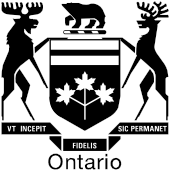 27e étage2300, rue YongeToronto ON M4P 1E4Téléphone;  416- 481-1967Télécopieur: 416- 440-7656Numéro sans frais: 1-888-632-6273BY E-MAILFebruary 1, 2016Kirsten Walli Board Secretary Ontario Energy Board2300 Yonge Street, 27th FloorToronto, ON  M4P 1E4Dear Ms. Walli:Re:	Wellington North Power Inc.2016 Distribution Rate ApplicationProposed Issues ListOEB File No. EB-2015-0110In accordance with Procedural Order #1, OEB staff advises the OEB that parties have come to an agreement regarding an issues list for Wellington North Power Inc.’s 2016 distribution rate application.Please see the attached proposed issues list.Yours truly,Original Signed ByJane ScottProject Advisor – Electricity Rates and PricesEncl.DRAFT ISSUES LIST EB-2015-0110Wellington North Power Inc. PLANNINGCapitalIs the level of planned capital expenditures appropriate and is the rationale for planning and pacing choices appropriate and adequately explained, giving due consideration to: customer feedback and preferences; productivity; benchmarking of costs;reliability and service quality;impact on distribution rates;trade-offs with OM&A spending;government-mandated obligations; andthe objectives of the Applicant and its customers.1.2 OM&AIs the level of planned OM&A expenditures appropriate and is the rationale for planning choices appropriate and adequately explained, giving due consideration to: customer feedback and preferences; productivity;benchmarking of costs;reliability and service quality;impact on distribution rates;trade-offs with capital spending;government-mandated obligations; andthe objectives of the Applicant and its customers.REVENUE REQUIREMENT Are all elements of the Base Revenue Requirement reasonable, and have they been appropriately determined in accordance with Board policies and practices?Has the Base Revenue Requirement been accurately determined based on these elements?LOAD FORECAST, COST ALLOCATION AND RATE DESIGN Are the proposed load and customer forecast, loss factors, CDM adjustments and resulting billing determinants appropriate, and, to the extent applicable, are they an appropriate reflection of the energy and demand requirements of the applicant’s customers? Are the proposed cost allocation methodology, allocations, and revenue-to-cost ratios appropriate? Are the applicant’s proposals, including the proposed fixed/variable split, for rate design appropriate? Are the proposed Retail Transmission Service Rates and Low Voltage service rates appropriate?ACCOUNTING Have all impacts of any changes in accounting standards, policies, estimates and adjustments been properly identified and recorded, and is the rate-making treatment of each of these impacts appropriate? Are the applicant’s proposals for deferral and variance accounts, including the balances in the existing accounts and their disposition and the continuation of existing accounts, appropriate?OTHER5.1 Is the proposal for an Advanced Capital Module appropriate?